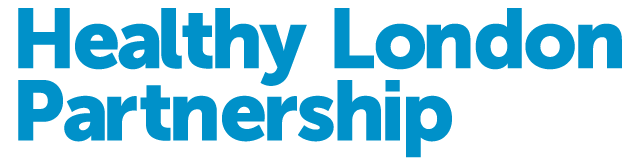 Children’s Asthma Service, Croydon Children’s Hospital at Home Team (Croydon NHS Trust); Croydon Clinical Commissioning Group; Croydon Health Services NHS Trust Aims	To improve outcomes in asthma management by increasing Children and Young people (CYP) and their carers’ confidence to deal with the patient’s condition and improving self-management skills. Reduce A&E attendances for asthma/wheeze in CYP by 40%Reduce hospital admission for asthma and wheeze in CYP by 25%Reduce first outpatient follow ups for CYP by 25%Rationale	Emergency admissions for CYP with asthma and wheeze has risen considerably in the last 5 years, forming the second highest reason for emergency admissions in Croydon for 0-18’s. This age group currently forms approximately 27% of the population (higher than the national average). Currently 3,751 children in Croydon with asthma diagnosis (sourced from Quality Outcome Framework data)Development	Providing one-to-one intervention to support CYP and their families to make the right choices to manage their own asthma by giving information about their condition and providing clinical expertise. What did we do?	Development of a service to focus on the prevention of ill health through education, effective self-care, and accessible and responsive services. 100% of patients visited have inhaler technique check and personalised asthma action plan. Top Tips	Development of policies, procedures and Service Operational Policies Identifying and challenging poor practice and disseminating best practice in the management of CYP with asthma (6 training sessions to healthcare professionals per year as part of our service specification). Meeting patient needs with one-off intervention only Establishment of referral pathway with secondary and primary care Out of area patients (those not registered with a Croydon GP)Due to population cohort - facilitating written resources in different languages (face-to-face interpreters used at home visits)No paediatrician lead for asthma initiallyConflicting key performance indicators (KPI’s) from our service and A and E, This means if the asthma service reduces attendance of asthmatics at A and E, then the  A and E/ hospital trust loses money.Innovative use of social media when working with CYP and through raising awareness e.g. Asthma Advent calendar (see trigger cards, young person poster and squad teaching cards)Development of school workshops to meet the volume of patientsFlexible  (weekend) working to meet patient need Text messaging service to deliver important health messages Outcomes	Improved patient concordance with treatmentImproved asthma control for patientsImproved asthma related quality of lifeReduced unplanned hospitalisation rate due to asthma/wheezeReduced re-admission rates following discharge from hospital due to asthma/wheezeImproved school attendance for children and young people with asthmaPatient and carer satisfaction (Friends and Family Test)Sustainability	Plans in place to ensure continuation of serviceContact	Jackie Moxon, Jo Massey and Ruth Mirza (Asthma Nurses)Judy Ardley (Clinical Team Leader)Mhn-tr.CHAHAsthma@nhs.netCroydon Health Services NHS Trust (community services)12-18 Lennard Road, Croydon. CR9 2RS0208 274 6422 or 0208 274 6317